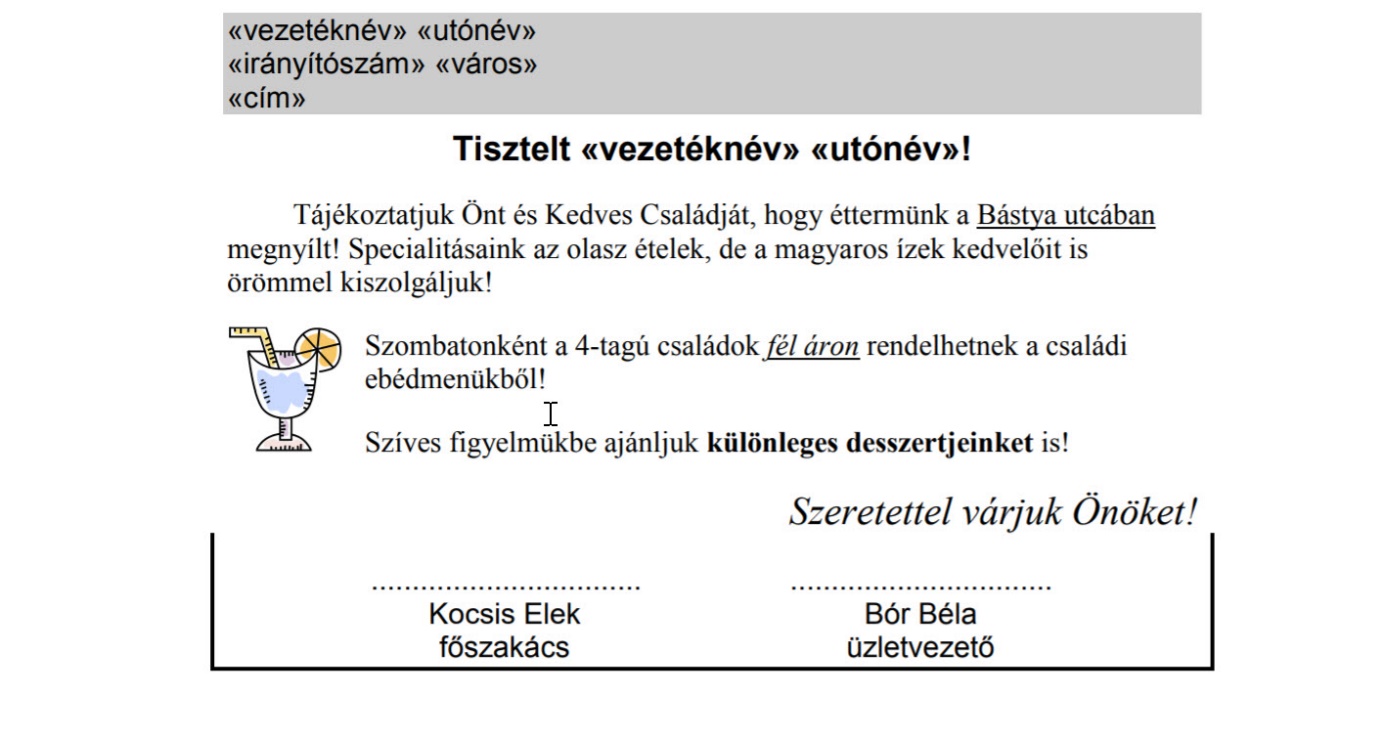 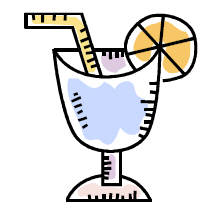 Tisztelt !Tájékoztatjuk Önt és Kedves Családját, hogy éttermünk a Bástya utcában megnyílt! Specialitásaink az olasz ételek, de a magyaros ízek kedvelőit is örömmel kiszolgáljuk! Szombatonként a 4-tagú családok fél áron rendelhetnek a családi ebédmenükből!Szíves figyelmükbe ajánljuk különleges desszertjeinket is!Szeretettel várjuk Önöket!Kocsis Elek Bór Bélafőszakács üzletvezető